Приложение 3.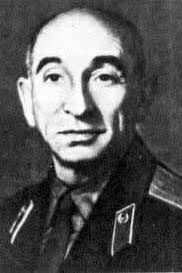 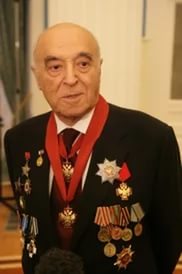 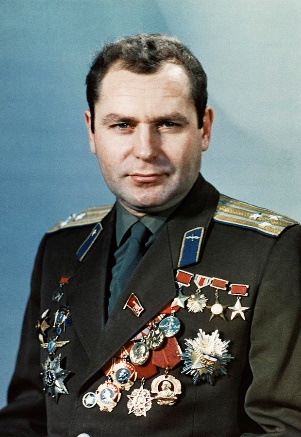 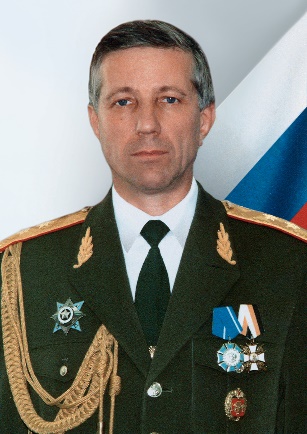 Мазовер  Александр Павлович Участник Великой Отечественной войны. Основоположник советской кинологии. Гвардии подполковник.  Награды:Орден Красной Звезды, Медаль «За победу над Германией в Великой Отечественной войне 1941—1945 гг.»Этуш Владимир Абрамович Ветеран Великой Отечественной войны. Советский и российский актёр театра и кино, педагог. Народный артист СССР. Награды:Орден Красной Звезды,Орден Отечественной войны I, II, III степени.Орден «За заслуги перед Отечеством» IV степени Орден «За вклад в Победу»Медаль Жукова                     И др.Титов Герман СтепановичСоветский космонавт. Доктор военных наук, доцент. Генерал-полковник авиации. Награды и звания:Герой Советского СоюзаЗаслуженный специалист Вооружённых Сил СССРОрден «За заслуги перед Отечеством» III степениИ др.Халилов Валерий МихайловичРоссийский дирижёр, композитор. Начальник Военно-оркестровой службы Вооружённых Сил РФ - главный военный дирижёр. Народный артист РФ. Генерал-лейтенант. Награды:Орден «За службу Родине в Вооружённых Силах СССР» III степениОрден ПочетаМедаль ЖуковаМедаль «Участнику военной операции в Сирии»И др.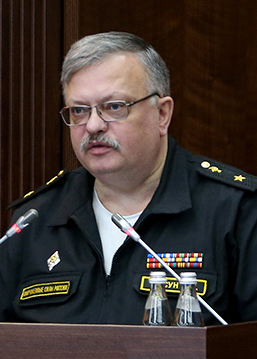 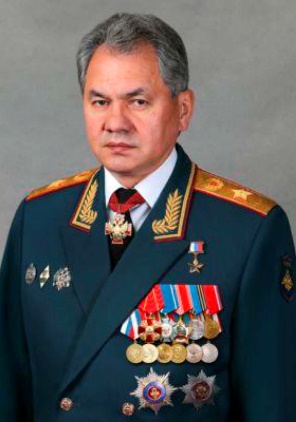 Фиcун Александр ЯковлевичРоссийский специалист в области организации военной медицины, учёный. Начальник Главного военно-медицинского управления МО РФ (2013—2016). Действительный государственный советник РФ2 класса.Доктор медицинских наук, профессор. Генерал-майор медицинской службы запаса. Награды: Заслуженный врач Российской ФедерацииШойгу Сергей КужугетовичРоссийский военный и государственный деятель. Министр обороны РФ. Генерал армии. Герой Российской Федерации. Кандидат экономических наук.Награды:Орден Святого апостола Андрея ПервозванногоОрден «За заслуги перед Отечеством» II, III степениОрден Александра НевскогоОрден ПочетаОрден «За личное мужество»И др.